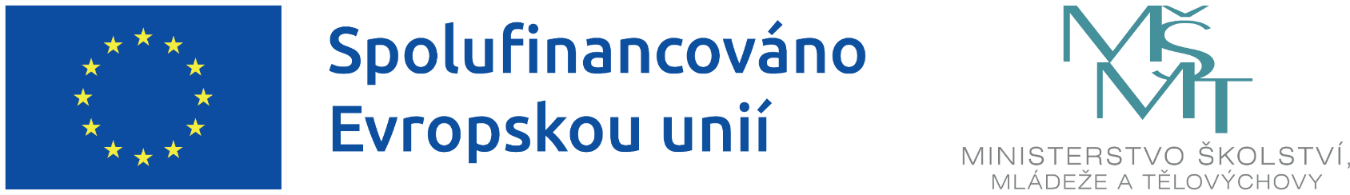 Putování po stopách k dětské dušiNaše školka realizuje projekt s názvem Putování po stopách k dětské duši, registrační číslo: CZ.02.02.XX/00/22_002/0001028, podpořený z výzvy MŠMT č. 02_22_002 Šablony pro MŠ a ZŠ I, operačního programu Jan Amos Komenský (dále jen „OP JAK“).Projekt je zaměřen na:personální podporu MŠ – práce školního asistenta v mateřské školevzdělávání pracovníků ve vzdělávání MŠodborně zaměřená tematická a komunitní setkávání v MŠDoba realizace projektu: 1. 9. 2022 – 31. 8. 2024Cílem projektu je přispět k zajištění rovného přístupu ke kvalitnímu a inkluzivnímu vzdělávání pro všechny děti prostřednictvím podpůrných personálních pozic, vzdělávání pracovníků školy, vzájemného sdílení zkušeností, spolupráce a zavádění inovativních metod výuky.Tento projekt je spolufinancován EU.